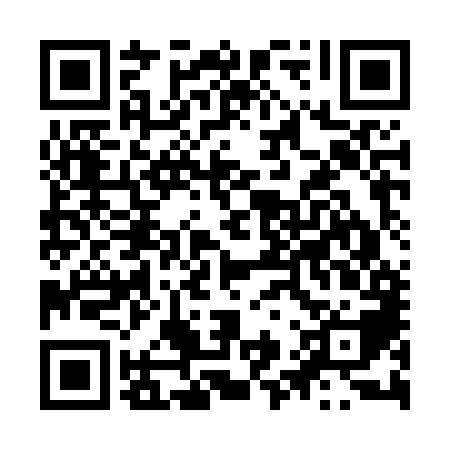 Ramadan times for Toikvere, EstoniaMon 11 Mar 2024 - Wed 10 Apr 2024High Latitude Method: Angle Based RulePrayer Calculation Method: Muslim World LeagueAsar Calculation Method: HanafiPrayer times provided by https://www.salahtimes.comDateDayFajrSuhurSunriseDhuhrAsrIftarMaghribIsha11Mon4:254:256:4012:234:026:086:088:1512Tue4:214:216:3712:234:046:106:108:1813Wed4:184:186:3412:234:066:126:128:2014Thu4:154:156:3212:224:076:156:158:2315Fri4:124:126:2912:224:096:176:178:2616Sat4:084:086:2612:224:116:196:198:2917Sun4:054:056:2312:224:136:226:228:3118Mon4:014:016:2012:214:156:246:248:3419Tue3:583:586:1712:214:176:266:268:3720Wed3:543:546:1412:214:196:286:288:4021Thu3:513:516:1112:204:216:316:318:4322Fri3:473:476:0812:204:226:336:338:4623Sat3:433:436:0512:204:246:356:358:4924Sun3:403:406:0312:204:266:386:388:5225Mon3:363:366:0012:194:286:406:408:5526Tue3:323:325:5712:194:306:426:428:5827Wed3:283:285:5412:194:316:456:459:0128Thu3:243:245:5112:184:336:476:479:0429Fri3:203:205:4812:184:356:496:499:0730Sat3:163:165:4512:184:376:526:529:1131Sun4:124:126:421:175:387:547:5410:141Mon4:084:086:391:175:407:567:5610:172Tue4:044:046:361:175:427:587:5810:213Wed4:004:006:341:175:438:018:0110:244Thu3:553:556:311:165:458:038:0310:285Fri3:513:516:281:165:478:058:0510:326Sat3:463:466:251:165:488:088:0810:357Sun3:423:426:221:155:508:108:1010:398Mon3:373:376:191:155:528:128:1210:439Tue3:323:326:161:155:538:158:1510:4710Wed3:273:276:131:155:558:178:1710:51